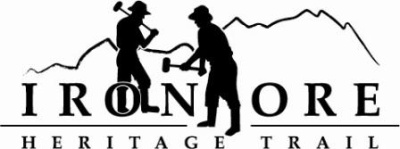 102 W. Washington Suite 232
Marquette, MI 49855
906-235-2923
ironoreheritage@gmail.comIRON ORE HERITAGE RECREATION AUTHORITYBOARD MEETING MINUTESWEDNESDAY, SEPTEMBER 26, 2018, 4:30 PMCOUNTRY INN AND SUITESDRAFT AGENDAROLL CALL 
PUBLIC COMMENT ( Agenda Items – Limit to three minutes) 
APPROVAL OF CONSENT AGENDA   - August Meeting MinutesAugust Financials September Bills to be Paid
APPROVAL OF AGENDA 
OLD BUSINESS
A.  Michigan Grant UpdatesTrust Fund TF17-0008 Weather Shelters/Fishing PiersLighting TF18-0072492/35 Trailhead Purchase & Upgrades TF18-0032Carp River Kilns ProjectMCACA Grant SignatureTimeline of projects C.	ORV updatesD.	Maintenance Items List
		      V.  NEW BUSINESSPhoto contract J. BirdieMile MarkersPure Michigan Trail Designation ProcessTART Trail Visit
ADMINISTRATOR REPORT
BOARD COMMENT  
IX.	     PUBLIC COMMENT 
X.	   ADJOURNMENT 



NEXT MEETING DATE: October 24, 2018, 4:30 pm, Country Inn and Suites